Cyfle i ddweud eich dweud! Helpwch i wella gofal a chymorth i deuluoedd yng Nghymru.Rhowch eich barnHoliadur hawdd ei ddeallCyflwyniadPwy ddylai gymryd rhan yn yr arolwg hwn?Dylech chi gymryd rhan yn yr arolwg hwn os ydych yn rhiant neu’n blentyn sydd wedi cael cyswllt â’r gwasanaethau cymorth i deuluoedd.Mae gwasanaethau cymorth i deuluoedd yn gweithio gyda theuluoedd i’w helpu drwy eu problemau.  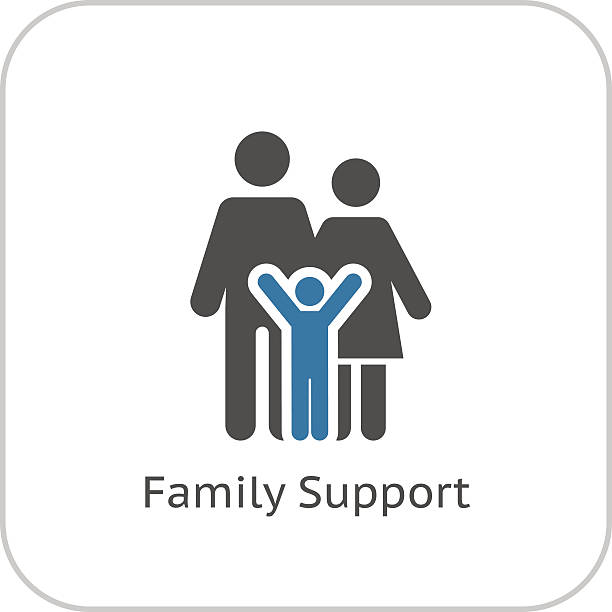 Rhowch wybod i eraill am yr arolwg hwn er mwyn iddyn nhw allu ei lenwi hefyd. Pam ydyn ni eisiau clywed gennych chi?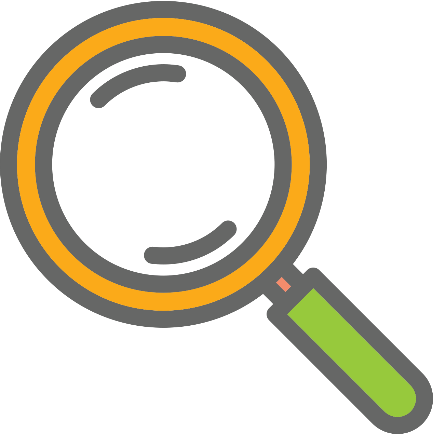 Rydyn ni eisiau gwybod pa ymchwil sydd angen ei wneud yn y dyfodol. Diben ymchwil yw datrys problemau.Rydym eisiau gwybod eich barn am ofal a chymorth i deuluoedd yng Nghymru. Drwy roi eich barn, gallwn helpu i sicrhau bod ymchwil yn y dyfodol yn datrys y problemau sy’n bwysig i chi.Ynglŷn â’r arolwg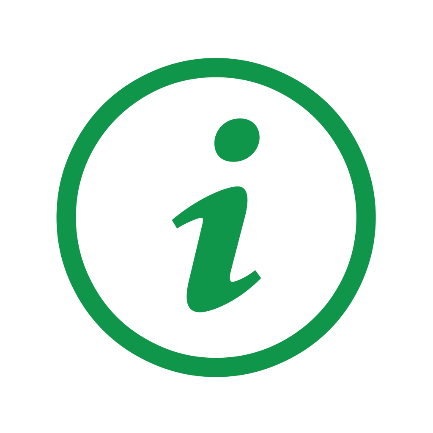 “Beth sydd fwyaf pwysig wrth ddatblygu gwasanaethau cymorth i deuluoedd yng Nghymru?” yw enw’r prosiect hwn. Mae’n brosiect ar y cyd rhwng Gofal Cymdeithasol Cymru, Ymchwil Iechyd a Gofal Cymru a Llywodraeth Cymru, ar y cyd â’r James Lind Alliance.Bydd canlyniadau’r prosiect yn cael eu cyhoeddi ar wefan Gofal Cymdeithasol Cymru yn ystod hydref 2022.CwestiynauByddwn yn gofyn pedwar cwestiwn ichi am eich profiadau. Yna byddwn yn gofyn ychydig o gwestiynau amdanoch chi. Does dim atebion anghywir – gallwch ysgrifennu cymaint neu gyn lleied ag yr hoffwch.Pan fyddwch wedi gorffen, anfonwch eich ffurflen dros e-bost at healthandcareresearchgrants@llyw.cymru erbyn dydd Iau 14 Ebrill.Os ydych chi angen cymorth i wneud hyn, gofynnwch i rywun eich helpu.Meddyliwch am adeg pan oeddech chi, neu rywun yn eich teulu mewn cysylltiad â gwasanaethau cymorth i deuluoedd.Mae gwasanaethau cymorth i deuluoedd yn cynnwysGwasanaethau’r Cyngor, fel gweithwyr cymdeithasol a gweithwyr lles plant Cymorth gan Barnado’s, Gweithredu dros Blant, Cymorth i Fenywod, Cymdeithas y Plant neu elusennau eraill 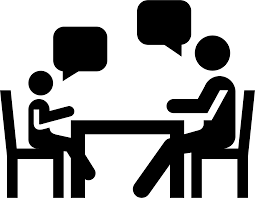 Cymorth gan grwpiau cymunedol a phobl o’ch cwmpas i helpu eich teulu drwy’ch problemau.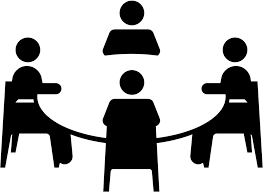 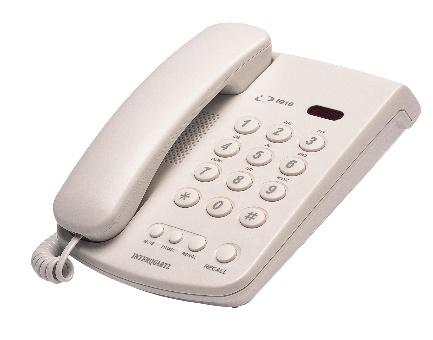 Cwestiwn 1Pa fath o gymorth wnaeth ichi deimlo eich bod yn cael gwrandawiad?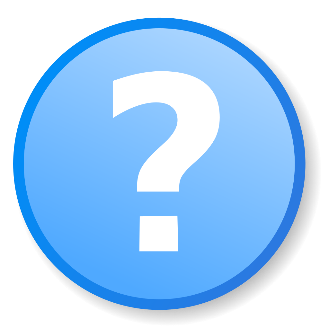 Er enghraifft – “Gwrandawodd y gweithiwr cymdeithasol arnaf i pan…”Neu “Gwybod bod rhywun yno imi eu ffonio ar unrhyw adeg o’r dydd a’r nos”Cofiwch mai enghreifftiau yw’r rhain. Dywedwch beth bynnag yr ydych eisiau ei ddweud.Cwestiwn 2Pa fath o gymorth wnaeth eich helpu drwy’r problemau teuluol?Er enghraifft – “Helpodd y cwrs rhianta fi i...”Neu “Dangosodd y gweithiwr cymdeithasol y gallaf...”Cwestiwn 3Sut allai’r cymorth teuluol fod wedi cael ei wneud yn wahanol neu’n well?Er enghraifft – “Fe fyddwn nhw wedi gallu rhoi mwy o gymorth imi drwy…”Neu “Byddai hi wedi gallu gweithio gyda mi yn well drwy…”Cwestiwn 4Oes unrhyw beth arall yr hoffech chi ei ddweud wrthym am ofal a chymorth i deuluoedd yng Nghymru?Mae’n ddrwg gennym, ond ni allwn ateb cwestiynau unigol am ofal a chymorth. Os oes angen rhagor o wybodaeth neu gymorth arnoch chi, cysylltwch â’ch cyngor lleol neu’ch cangen leol o Gyngor ar Bopeth.Cwestiynau amdanoch chiByddem yn hoffi cael gwybod rhywfaint amdanoch chi er mwyn helpu i sicrhau ein bod yn clywed gan ystod eang o bobl. Mae’r atebion hyn yn gyfrinachol.Pa un o'r canlynol sy'n eich disgrifio chi orau? (cewch ddewis mwy nag 1)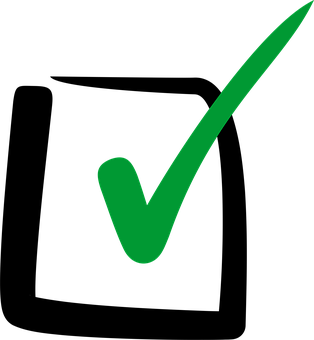  Rwy’n rhiant gyda phob un o’m plant yn dal i fyw adref / dim un o’r plant mewn gofal Rwy’n rhiant sydd ag un plentyn neu fwy mewn gofal Rwy’n berson ifanc / plentyn y mae fy nheulu mewn cysylltiad â’r gwasanaethau cymorth i deuluoedd, neu wedi bod mewn cysylltiad â nhw  Mae gen i brofiad o fod mewn gofal Arall (os ydych wedi ticio hwn, esboniwch isod) Pa fathau o ofal teuluol y mae gennych chi (neu eich teulu) brofiad ohonynt? (cewch ddewis mwy nag 1) Gwasanaethau Cymdeithasol i Blant yr Awdurdod Lleol  Gwasanaethau i Oedolion yr Awdurdod Lleol  Cymorth gan sefydliad fel Barnado’s, Gweithredu dros Blant, Cymorth i Fenywod, Cymdeithas y Plant  Cymorth gan Weithiwr Cymdeithasol i deuluoedd neu rieni.  Cymorth Iechyd Meddwl Cymorth Cyffuriau ac Alcohol Gwasanaethau carchar neu wasanaethau prawf  Gwasanaethau digartrefedd. Gwasanaethau i Geiswyr Lloches a Ffoaduriaid Yn lle’r ydych chi’n byw? Gogledd Cymru (Ynys Môn, Gwynedd, Conwy, Sir Ddinbych, Sir y Fflint, Wrecsam) Canolbarth Cymru (Ceredigion, Powys) De Orllewin Cymru (Sir Gaerfyrddin, Abertawe, Castell-nedd Port Talbot, Sir Benfro) De Ddwyrain Cymru (Caerdydd, Pen-y-bont ar Ogwr, Blaenau Gwent, Caerffili, Merthyr Tudful, Sir Fynwy, Casnewydd, Torfaen, Rhondda Cynon Taf, a Bro Morgannwg) Beth yw eich oed?  O dan 18 18-24 25-34 35-44 45+ Mae’n well gen i beidio â dweudBeth yw eich rhywedd?  Gwryw Benyw Arall Mae’n well gen i beidio â dweudBeth yw eich cefndir ethnig? Asiaidd / Asiaidd Prydeinig / Asiaidd Gwyn Du / Affricanaidd / Caribïaidd / Du Prydeinig / Du Cymreig Grwpiau ethnig cymysg / lluosog: Sipsiwn, Roma neu Deithwyr Gwyn Cymreig / Prydeinig / Saesnig / Albanaidd / Gwyddelig Gogledd Iwerddon Unrhyw gefndir gwyn arall Ethnigrwydd arall Mae’n well gen i beidio â dweudOes gennych chi gyflwr corfforol neu iechyd meddwl tymor hir? Oes Nac oes Mae’n well gen i beidio â dweudCamau nesafHoffech chi glywed mwy am y prosiect a’r canlyniadau? Hoffwn Na hoffwnOs mai ‘hoffwn’ oedd eich ateb, ysgrifennwch eich manylion cyswllt isod fel y gallwn roi rhagor o wybodaeth ichi.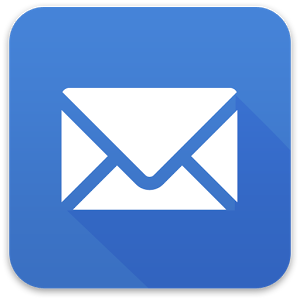 EnwCyfeiriad e-bostSut fyddwn ni’n cadw eich gwybodaeth yn ddiogel Drwy gymryd rhan yn yr arolwg hwn, rydych chi’n cytuno inni gyhoeddi eich cwestiynau, ond heb i unrhyw un wybod mai chi sydd wedi eu holi.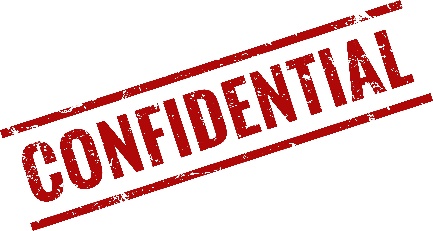 Rydym yn cadw at y Ddeddf Diogelu Data pan rydym yn cadw ac yn defnyddio eich gwybodaeth bersonol.Byddwn yn cadw eich gwybodaeth yn ddiogel. Bydd unrhyw wybodaeth bersonol yr ydych yn ei rhoi yn cael ei defnyddio yn y prosiect hwn yn unig. Gallwch ofyn inni ddileu eich manylion o’n cronfa ddata ar unrhyw adeg.Ticiwch Rwy’n cytuno ichi ddefnyddio fy ngwybodaeth Nid wyf yn cytuno ichi ddefnyddio fy ngwybodaeth Diolch am dreulio amser yn llenwi’r arolwg hwn.Anfonwch eich ffurflen yn ôl dros e-bost i healthandcareresearchgrants@llyw.cymru erbyn dydd Iau 14 Ebrill 